DEPARTMENT 6POULTRY - OPEN & JUNIOR DEPARTMENT SUPERINTENDENT: Marilin Branum & Amy SutliffSATURDAY AUGUST 148:00 AM—12:00 PM Pullet Chain & Poultry Testing1. There will be a junior, open, and small fry division. A bird can be shown in only one division.a. Junior  -  9 to 19  b. Open  -  Other than Junior exhibitorsc. Small Fry Show  -  ages 2 to 8  2. Breeds meeting APA & ABA standards will be accepted.3. Definition of terms:a. Cockerel  - a male bird under 12 monthsb. Cock  - a male bird 12 months or overc. Pullet  - a female bird under 12 monthsd. Hen  -  a female bird over 12 months4.    All poultry must be Pullorum-Typhoid tested before being brought to the fair or they will not be allowed on the grounds. Testing date and location TBA.  5. All breeds will be recognized and judged in accordance with the breed standards specified in the American Standard of Perfection as adopted by the American Poultry Association.  6. Poultry classes will be divided into standard breeds and bantam breeds.7. All poultry entries are required to be registered by July 15 of the current year using the form provided in the fair book.8. Superintendent has the right to combine birds in cages if necessary.9. Turkeys must furnish own coop.10. All entries must be checked in on Wednesday of the fair from 8:00 AM—4:00 PM	A MANDATORY EXHIBITOR MEETING WILL BE HELD AT 4:30 PM WEDNESDAY OF THE FAIR.  ALL EXHIBITORS OR A REPRESENTATIVE MUST BE PRESENT IN ORDER FOR THEIR ENTRIES TO BE JUDGEDJUDGING WILL BE HELD ON WEDNESDAY OF THE FAIR.DIVISION 6:POULTRY—SKILL-A-THON AND SHOWMANSHIPDEPARTMENT SUPERINTENDENT: Marilin Branum & Amy Sutliff1. Poultry Skill-A-Thon and Showmanship contest will be held on Wednesday of the fair at 5:00 pm .2. The competition will be divided into age divisionsa. Cloverbuds (ages 5-8)	b. Juniors (ages 9-13)c. Seniors (ages 14-19)3. On site entry the day of the contest.  Registration will be open at 4:30 pm.4. Contestants will be judged on overall poultry knowledge, breed knowledge, poultry husbandry, and showmanship through a system of questions and hands on activities at several stations.  Contestants will need to provide their own animal for the showmanship activity.5. Results will be announced at the conclusion of the contest.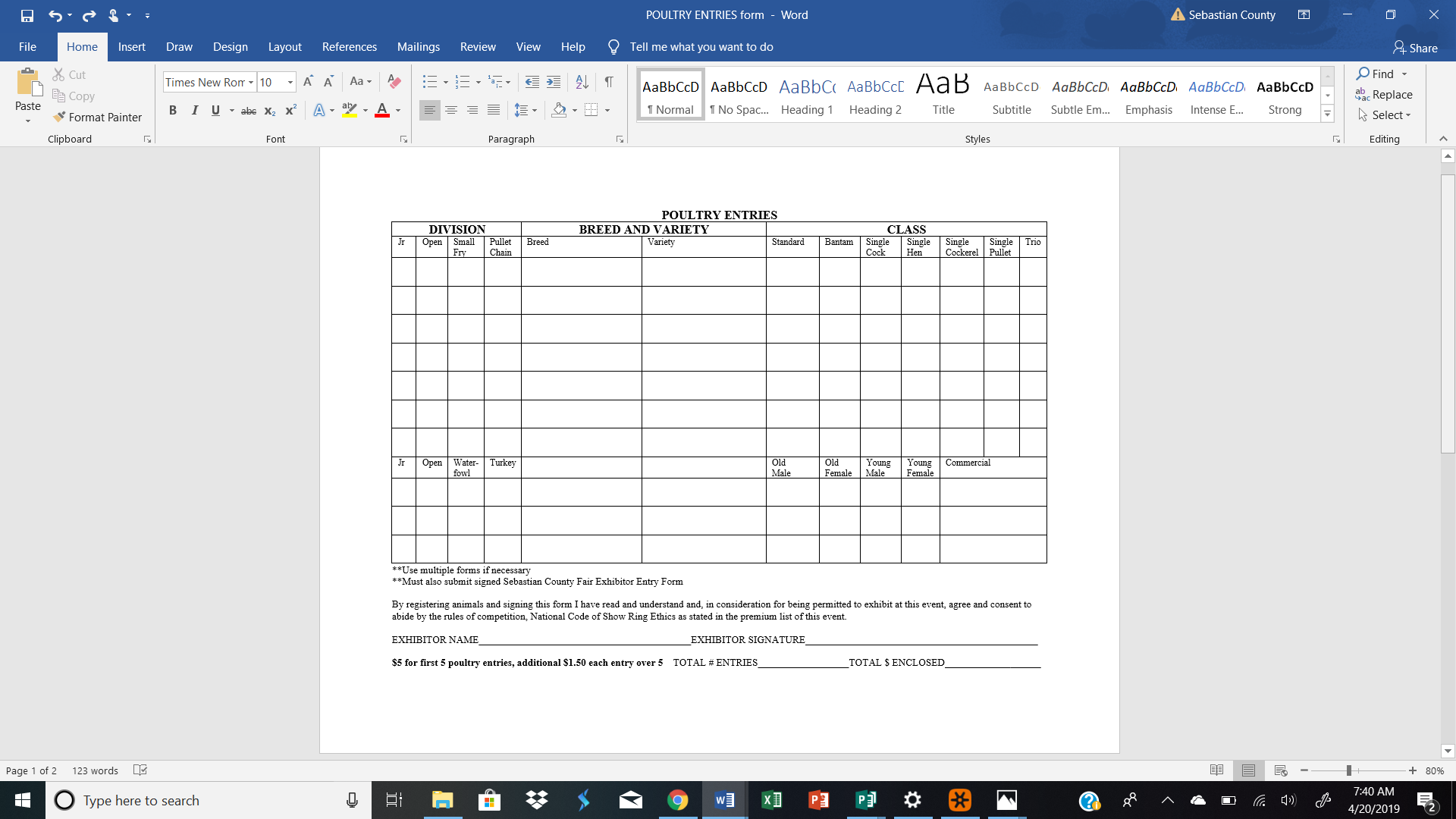 DEPARTMENT 7RABBITS - OPEN & JUNIOR DEPARTMENT SUPERINTENDENT: Marilin Branum & Amy Sutliff1. Exhibitors must meet exhibitor qualifications as outlined in this fair book.2. The junior show will include exhibitors age 19 and under.  The open Show will include exhibitors over age 19.3. Pre-registration of all rabbits is required using the form provided in this fair book.4. All rabbits registered must be checked in with the show secretary between 8 a.m. and 4 p.m., Wednesday of the fair.  No late entries will be accepted.· All rabbits must be permanently tattooed in the left ear prior to show.  (Pet class rabbits are not required but recommended.)· All rabbits must be over 10 weeks old, with exception of meat class· Upon check in, all rabbits will receive a health screening.· Any rabbit showing sign of disease will not be allowed to remain on the fairgrounds or compete in the show.· Substitutions will be allowed at check in, and only if in the same breed, class, and judging group as originally registered.A MANDATORY EXHIBITOR MEETING WILL BE HELD AT 4:30 PM WEDNESDAY OF THE FAIR.  ALL EXHIBITORS OR A REPRESENTATIVE MUST BE PRESENT IN ORDER 5. FOR THEIR ENTRIES TO BE JUDGED.6. Judging will begin promptly at 5 p.m. on Wednesday of the fair, beginning with the junior show followed by the open show.· Exhibitors will place rabbits on a judging table with the other members of their class.· All breeds will be recognized and judged in accordance with the breed standards specified in the American Rabbit Breeders Association (ARBA) Standard of Perfection.DIVISION 3:  PET CLASSAll unrecognized and mixed breeds will be judged together.